The City School          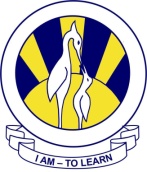 North Nazimabad Boys CampusDate: 25-09-2015Subject: ChemistryClass: 11th Teacher: ZubaidaAmmonia and its usesSulfuric acid and its use Reversible reactionsStoichiometry and mole conceptRedox ReactionsElectrolysisDetection of cations and anionsTest for gases